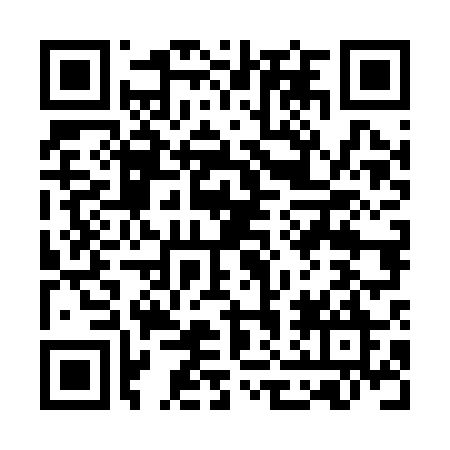 Ramadan times for Adams Station, California, USAMon 11 Mar 2024 - Wed 10 Apr 2024High Latitude Method: Angle Based RulePrayer Calculation Method: Islamic Society of North AmericaAsar Calculation Method: ShafiPrayer times provided by https://www.salahtimes.comDateDayFajrSuhurSunriseDhuhrAsrIftarMaghribIsha11Mon6:176:177:331:264:437:197:198:3512Tue6:156:157:321:254:447:207:208:3613Wed6:146:147:301:254:447:217:218:3714Thu6:126:127:281:254:457:227:228:3915Fri6:106:107:271:254:467:237:238:4016Sat6:086:087:251:244:467:247:248:4117Sun6:076:077:231:244:477:267:268:4218Mon6:056:057:221:244:487:277:278:4319Tue6:036:037:201:234:487:287:288:4520Wed6:016:017:181:234:497:297:298:4621Thu6:006:007:161:234:497:307:308:4722Fri5:585:587:151:234:507:317:318:4823Sat5:565:567:131:224:507:327:328:5024Sun5:545:547:111:224:517:337:338:5125Mon5:525:527:101:224:517:357:358:5226Tue5:505:507:081:214:527:367:368:5327Wed5:485:487:061:214:527:377:378:5528Thu5:475:477:041:214:537:387:388:5629Fri5:455:457:031:204:537:397:398:5730Sat5:435:437:011:204:547:407:408:5831Sun5:415:416:591:204:547:417:419:001Mon5:395:396:581:204:557:427:429:012Tue5:375:376:561:194:557:437:439:023Wed5:355:356:541:194:567:447:449:044Thu5:335:336:531:194:567:467:469:055Fri5:325:326:511:184:577:477:479:066Sat5:305:306:491:184:577:487:489:077Sun5:285:286:481:184:577:497:499:098Mon5:265:266:461:184:587:507:509:109Tue5:245:246:441:174:587:517:519:1210Wed5:225:226:431:174:597:527:529:13